10.04.2019 Экспертные заключения, предложения к проекту направлять в администрацию муниципального образования поселок Боровский в течение 7 дней до 17.04.2019 (в течение 7 дней со дня размещения проекта – 17.04.2019) по адресу: п. Боровский, ул. Островского, д.33, 2 этаж, кабинет 3 (приемная)  и по электронной почте: borovskiy-m.o@inbox.ruПроект решения Боровской поселковой Думы «О внесении изменений в решение Боровской поселковой Думы от 24.01.2018 №377 «Об утверждении положения о реализации преимущественного права выкупа арендованного муниципального имущества муниципального образования поселок Боровский субъектами малого и среднего предпринимательства» (с изменениями от 24.10.2018 №492)»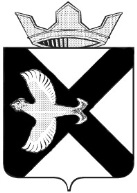 Боровская  поселковая  ДумаРЕШЕНИЕ24 апреля   2019 г.				              		                  № ____рп.БоровскийТюменского муниципального районаВ соответствии с Законом Тюменской области от 20.03.2019 N 22 "О внесении изменения в статью 1 Закона Тюменской области "Об установлении срока рассрочки оплаты приобретаемого субъектами малого и среднего предпринимательства арендуемого ими недвижимого имущества, находящегося в государственной собственности Тюменской области, при реализации преимущественного права на приобретение такого имущества", Боровская поселковая  Дума Р Е Ш И Л А:Внести изменения и дополнения в решение Боровской поселковой Думы от 24.01.2018 №377 «Об утверждении Положения о реализации преимущественного права выкупа арендованного муниципального имущества субъектами малого и среднего предпринимательства» (далее – Положение):В пункте 5.3. раздела 5 дополнить после слов "должен составлять" словами "не менее пяти и".2. Опубликовать настоящее решение на официальном сайте администрации муниципального образования поселок Боровский в сети "Интернет".3. Настоящее решение вступает в силу со дня его официального опубликования.4. Контроль за выполнением настоящего решения возложить на комиссию по  экономическому развитию, бюджету, финансам, налогам, местному самоуправлению и правотворчеству.Глава муниципального образования                                                С.В.СычеваПредседатель Думы                                                                   А.А.КвинтПояснительная запискак решению Боровской поселковой Думы «О внесении изменений в решение Боровской поселковой Думы от 24.01.2018 №377 «Об утверждении положения о реализации преимущественного права выкупа арендованного муниципального имущества муниципального образования поселок Боровский субъектами малого и среднего предпринимательства» 
Закон Тюменской области от 28.09.2018 N 89
(ред. от 20.03.2019)
"Об установлении срока рассрочки оплаты приобретаемого субъектами малого и среднего предпринимательства арендуемого ими недвижимого имущества, находящегося в государственной собственности Тюменской области, при реализации преимущественного права на приобретение такого имущества"
(принят Тюменской областной Думой 20.09.2018)
  
Закон Тюменской области от 28.09.2018 N 89
(ред. от 20.03.2019)
"Об установлении срока рассрочки оплаты приобретаемого субъектами малого и среднего предпринимательства арендуемого ими недвижимого имущества, находящегося в государственной собственности Тюменской области, при реализации преимущественного права на приобретение такого имущества"
(принят Тюменской областной Думой 20.09.2018)
  
Ред. от 28.09.2018, недействующая
  
Ред. от 20.03.2019, действующая
 
Статья 1

Статья 1
В соответствии с частью 1 статьи 5 Федерального закона от 22.07.2008 N 159-ФЗ "Об особенностях отчуждения недвижимого имущества, находящегося в государственной или в муниципальной собственности и арендуемого субъектами малого и среднего предпринимательства, и о внесении изменений в отдельные законодательные акты Российской Федерации" установить, что срок рассрочки оплаты приобретаемого субъектами малого и среднего предпринимательства арендуемого ими недвижимого имущества, находящегося в государственной собственности Тюменской области, при реализации преимущественного права на приобретение такого имущества, должен составлять не более восьми лет.В соответствии с частью 1 статьи 5 Федерального закона от 22.07.2008 N 159-ФЗ "Об особенностях отчуждения недвижимого имущества, находящегося в государственной или в муниципальной собственности и арендуемого субъектами малого и среднего предпринимательства, и о внесении изменений в отдельные законодательные акты Российской Федерации" установить, что срок рассрочки оплаты приобретаемого субъектами малого и среднего предпринимательства арендуемого ими недвижимого имущества, находящегося в государственной собственности Тюменской области, при реализации преимущественного права на приобретение такого имущества, должен составлять не менее пяти и не более восьми лет.